Name: ___________________________________________		February 20, 2014	Period: _________DIRECTIONS: Complete the Venn diagram using the reading on the other side of this page.“OLD” vs. “NEW” IMMIGRATION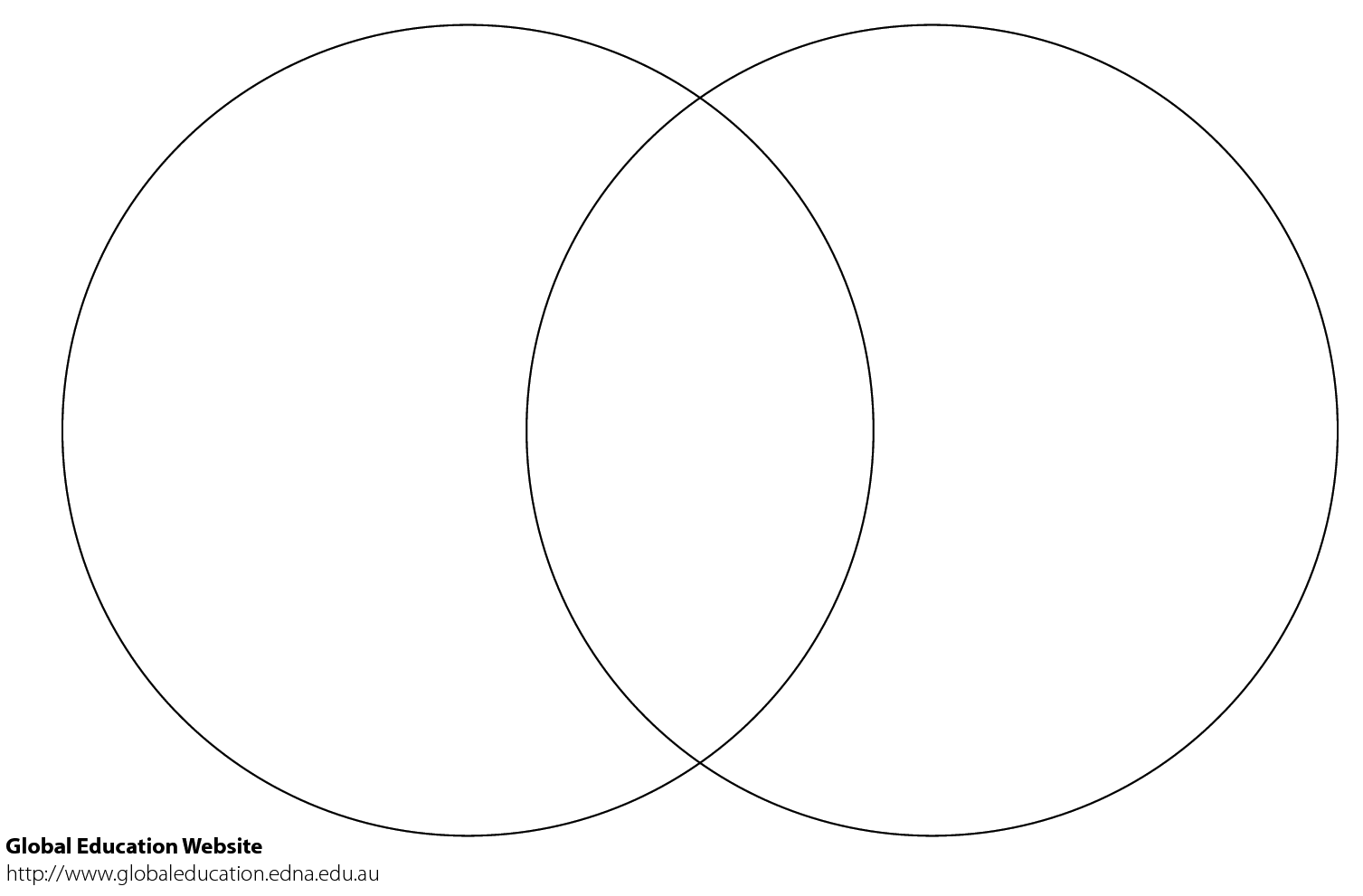 